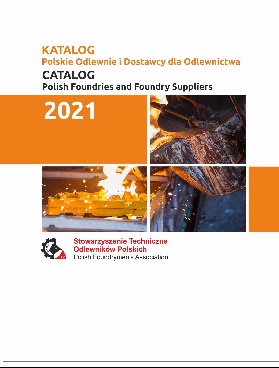 KATALOG POLSKIE ODLEWNIE I DOSTAWCY DLA ODLEWNICTWACATALOG POLISH FOUNDRIES AND FOUNDRY SUPPLIERS 2021ORDER FORMI am ordering the Catalog of Polish Foundries and Foundry Suppliers 2021COMPANY DETAILS TO ISSUE AN INVOICEThe filled order form should be sent by e-mail to zg@stowarzyszenie-stop.pl. 
The catalog will be sent to the client after receiving the payment. Payment can be made only by bank transfer.Price of the Catalog: 40 euro net for pdf version, 40 euro net + delivery costs for printed version .Form of the Catalog:  pdf version  printed versionName of companyAddress Tax number